							projektas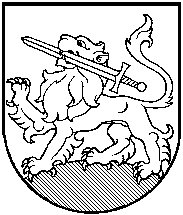 RIETAVO SAVIVALDYBĖS TARYBASPRENDIMASDĖL ATSTOVO DELEGAVIMO Į VŠĮ „RIETAVO ŽIRGYNAS“ VISUOTINĮ DALININKŲ SUSIRINKIMĄ2018 m. kovo 29 d.  Nr. T1-RietavasVadovaudamasi Lietuvos Respublikos vietos savivaldos įstatymo 16 straipsnio 4 dalimi, Lietuvos Respublikos viešųjų įstaigų įstatymo 7 straipsnio 5 dalies 1 punktu, atstovavimo Rietavo savivaldybei viešosiose įstaigose taisyklėmis, patvirtintomis Rietavo savivaldybės tarybos 2008 m. sausio 31 d. sprendimu Nr. T1-27, atsižvelgdama į VšĮ „Rietavo žirgynas“ 2018 m. kovo 12 d. raštą Nr. 3 „Dėl eilinio visuotinio dalininkų susirinkimo“, Rietavo savivaldybės taryba nu s p r e n d ž i a:1. Deleguoti Rietavo savivaldybės administracijos Žemės ūkio skyriaus vedėją Alfonsą Stabingį atstovauti Rietavo savivaldybei 2018 m. balandžio 6 d. vyksiančiame VšĮ „Rietavo žirgynas“ (kodas 302514779) visuotiniame dalininkų susirinkime.2. Visuotinio dalininkų susirinkimo metu:2.1. pritarti viešosios įstaigos „Rietavo žirgynas“ 2017 m. veiklos ataskaitai (balsuoti „už“);2.2. tvirtinant  finansinę atsiskaitomybę balsuoti „už“;2.3. tvirtinant viešosios įstaigos „Rietavo žirgynas“ įkainius balsuoti „už“;2.4. pritarti viešosios įstaigos „Rietavo žirgynas“ valdybos skyrimui (balsuoti „už“);2.5. svarstant VšĮ „Rietavo žirgynas“ direktoriaus darbo užmokestį balsuoti savo nuožiūra. Sprendimas gali būti skundžiamas ikiteismine tvarka Lietuvos administracinių ginčų komisijos Klaipėdos apygardos skyriui (H. Manto g. 37, Klaipėda) arba Lietuvos Respublikos administracinių bylų teisenos įstatymo nustatyta tvarka Regionų apygardos administracinio teismo Klaipėdos rūmams (Galinio Pylimo g. 9, Klaipėda) per vieną mėnesį nuo šio sprendimo paskelbimo ar įteikimo suinteresuotai šaliai dienos.Savivaldybės meras RIETAVO SAVIVALDYBĖS ADMINISTRACIJOSAIŠKINAMASIS RAŠTAS PRIE SPRENDIMO„DĖL ATSTOVO DELEGAVIMO Į VŠĮ „RIETAVO ŽIRGYNAS“ VISUOTINĮ DALININKŲ SUSIRINKIMĄ“ PROJEKTO2018-03-19RietavasSprendimo projekto esmė.Sprendimo projekte siūloma deleguoti Rietavo savivaldybės administracijos Žemės ūkio skyriaus vedėją Alfonsą Stabingį atstovauti Rietavo savivaldybei 2018 m. balandžio 6 d. vyksiančiame VšĮ „Rietavo žirgynas“ (kodas 302514779) visuotiniame dalininkų susirinkime.Visuotinio dalininkų susirinkimo metu:1. Pritarti viešosios įstaigos „Rietavo žirgynas“ 2017 m. veiklos ataskaitai (balsuoti „už“).2. Tvirtinant  finansinę atsiskaitomybę balsuoti „už“.3. Tvirtinant viešosios įstaigos „Rietavo žirgynas“ įkainius balsuoti „už“.4. Pritarti viešosios įstaigos „Rietavo žirgynas“ valdybos skyrimui (balsuoti „už“).5. Svarstant VšĮ „Rietavo žirgynas“ direktoriaus darbo užmokestį balsuoti savo nuožiūra. Kuo vadovaujantis parengtas sprendimo projektas.Projektas parengtas vadovaujantis Lietuvos Respublikos vietos savivaldos įstatymo 16 straipsnio 4 dalimi, Lietuvos Respublikos viešųjų įstaigų įstatymo 7 straipsnio 5 dalies 1 punktu, atstovavimo Rietavo savivaldybei viešosiose įstaigose taisyklėmis, patvirtintomis Rietavo savivaldybės tarybos 2008 m. sausio 31 d. sprendimu Nr. T1-27, atsižvelgdama į VšĮ „Rietavo žirgynas“ 2018 m. kovo 12 d. raštą Nr. 3 „Dėl eilinio visuotinio dalininkų susirinkimo“.Tikslai ir uždaviniai.Deleguoti Rietavo savivaldybės administracijos Žemės ūkio skyriaus vedėją Alfonsą Stabingį atstovauti Rietavo savivaldybei 2018 m. balandžio 6 d. vyksiančiame VšĮ „Rietavo žirgynas“ (kodas 302514779) visuotiniame dalininkų susirinkime. Visuotinio dalininkų susirinkimo metu balsuoti „už“ arba savo nuožiūra.Laukiami rezultatai.Dalyvauti eiliniame visuotiniame dalininkų susirinkime.Kas inicijavo sprendimo projekto rengimą.Rietavo savivaldybės administracijos Teisės ir finansų skyriaus teisininkė Ieva Krajinaitė.Sprendimo projekto rengimo metu gauti specialistų vertinimai.Neigiamų specialistų vertinimų negauta.Galimos teigiamos ar neigiamos sprendimo priėmimo pasekmės.Neigiamų pasekmių nenumatyta.Lėšų poreikis sprendimo įgyvendinimui.Nereikalaujama.Antikorupcinis vertinimas.Šis spendimas antikorupciniu požiūriu nevertinamas.Rietavo savivaldybės administracijos Teisės ir finansų skyriaus teisininkė						Ieva Krajinaitė